 2023.4.28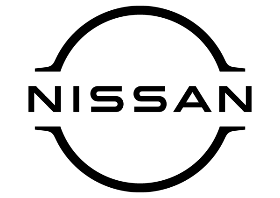 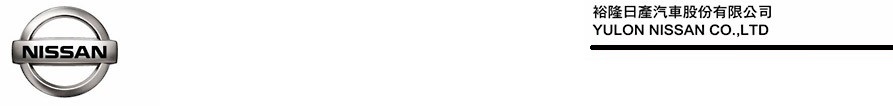 NISSAN ALL NEW SENTRA「耀眼黑化版」限量300台登場免費升級8項配備 加配備不加價  再享「10倍普發 幸福加碼送」購車優惠NISSAN ALL NEW SENTRA 以「省油」、「安全」及「顏值」的產品力獲得廣大車主好評及市場熱議，搭配代言人柔道國手楊勇緯王者形象，完美展現「王者之風」的風範。為感謝廣大消費者對 ALL NEW SENTRA 的熱愛，並滿足車主追求與眾不同的個性化需求，自即日起至2023年5月31日止，限量推出300台 ALL NEW SENTRA「耀眼黑化版」，超值升級舊換新78萬元起(註1)。ALL NEW SENTRA「耀眼黑化版」，提供冷傲白及冷傲白搭配黯夜黑頂2種車色，免費升級 8 項外觀及內裝配備，加配備不加價，塑造獨特性格，外觀免費升級6項配備：鏡面黑化水箱護罩、鏡面黑化保桿飾條、藍紋頭燈、鏡面黑化鋁合金輪圈、星光藍車側飾板、王者之翼照地燈；內裝免費升級2項配備：環艙炫彩氣氛燈、霓光藍縫線，讓 ALL NEW SENTRA 「耀眼黑化版」成為路上絕美焦點(註2)。ALL NEW SENTRA「耀眼黑化版」除享有免費升級 8 項外觀及內裝配備，加配備不加價，為回饋廣大消費者支持與肯定，同時享有「NISSAN 10倍普發 幸福加碼送」購車優惠專案，包含 6 千元升級 2 萬元配件金，再加碼「五夠省」保修護照、0利率分期貸款、68無限延長保固等多重優惠 (註3)，優惠總價值超過 9 萬元 (註4)，讓消費者輕鬆入主，同步感受 ALL NEW SENTRA「耀眼黑化版」顏值及質感再進化的獨特魅力。ALL NEW SENTRA耀眼黑化版 免費升級8項外觀內裝配備 加配備不加價 限量300台登場ALL NEW SENTRA「耀眼黑化版」限量300台，提供冷傲白及冷傲白搭配黯夜黑頂2種車色，免費升級 8 項外觀及內裝配備，加配備不加價，舊換新78萬元起。外觀免費升級6項配備，包含頭燈處以藍色外框點綴的「藍紋頭燈」，讓 ALL NEW SENTRA 眼神閃爍非凡；夜晚中獨領風騷的「王者之翼照地燈」，於車門開啟或以I-key解鎖時，左右車側展開白色雙翼，展現王者氣場；移動中呈現光線反射效果的「星光藍車側飾板」，讓車輛更加耀眼奪目，再搭配鏡面黑化水箱護罩、鏡面黑化保桿飾條、鏡面黑化鋁合金輪圈，展現王者時尚的霸氣感。內裝免費升級2項配備，包含「環艙炫彩氣氛燈」，搭載於三環出風口及車艙車門，附有七種顏色可手動調控燈光大小及色澤變換，包含獵焰紅、魅影綠、霓幻藍、謎瀲紫、冰鑽白、暮光黃和星藍綠，讓車艙炫彩耀眼如宇宙間的星河；「霓光藍縫線」座椅以霓光藍色呈現，猶如夜空中的繁星點綴。ALL NEW SENTRA 「王者之風」耀眼再進化  擁有「王者之風」美名的ALL NEW SENTRA 在「省油」、「安全」、「顏值」方面坐擁王者之位，與同級車相比，具有17.7 km/L 最佳油耗表現的「省油之王」(註5)；搭載Nissan Intelligent Mobility 39項完整主被動行車安全科技，同級車中唯一擁有 PFCW 超視距車輛追撞警示系統及 EMPA 油門誤踩緊急輔助系統的「安全之王」(註6)；以1.254豪華房車寬高比，打造兼具跑格與豪華氣度的「顏值之王」。「耀眼黑化版」限量300台登場，免費升級8項外觀及內裝配備，加配備不加價，讓追求與眾不同個性化需求的車主，享受顏值及質感再進化的ALL NEW SENTRA「王者之風」。入主再享「NISSAN 10倍普發 幸福加碼送」限時購車優惠ALL NEW SENTRA「耀眼黑化版」除享有免費升級 8 項外觀及內裝配備，加配備不加價，為回饋廣大消費者支持與肯定，同時享有「NISSAN 10倍普發 幸福加碼送」購車優惠專案，包含 6 千元升級 2 萬元配件金，再加碼「五夠省」保修護照、0利率分期貸款、68無限延長保固等多重優惠，優惠總價值超過 9 萬元，讓追求與眾不同個性化需求的消費者能夠輕鬆入主，感受 ALL NEW SENTRA 「耀眼黑化版」顏值及質感再進化的獨特魅力(註7)。裕隆日產竭誠歡迎消費者親臨全台展示中心感受 ALL NEW SENTRA 「耀眼黑化版」的全新耀眼進化，詳情請參閱官方網站https://new.nissan.com.tw/nissan。註1：NISSAN ALL NEW SENTRA耀眼黑化版超值升級舊換新價78萬元起(詳下表)，係指即日起至2023年5月31日止下訂裕隆日產公司(下稱NISSAN) ALL NEW SENTRA耀眼黑化版及完成領牌程序，並獲得政府補助貨物稅減免之5萬元後之金額。舊換新政府補助方案係指符合貨物稅條例換購新車退還減徵新車貨物稅5萬元資格者，惟補助與否以政府最終審核為準。註2：本專案內所述各車系耀眼黑化版規格及配件，及各該車型之實際規格、配備及車色皆以實車為準；各配備之作動可能有其條件限制及安全警告，商品規格說明受限於廣告篇幅亦可能未盡完整，消費者於購買前務必洽詢NISSAN展示中心或參閱NISSAN官網、使用手冊或配備說明書詳閱相關說明。註3：「NISSAN 10倍普發 幸福加碼送」購車優惠專案相關說明：本專案優惠期間自即日起至2023年5月31日止，下訂裕隆日產(下稱NISSAN)ALL NEW SENTRA新車並完成領牌程序者，公司法人車、大宗批(標)售車、租賃車、營業車及政府機關標案不適用本專案。	NISSAN 10倍普發幸福加碼送專案：「6千升級2萬元配件金」係指消費者購車時，可以現金6千元加購總價值2萬元之NISSAN原廠選配件(“配件金”)，一台車限加購乙次。消費者購車時得選原廠配件，相關配件總價值若超過2萬元者，消費者應補差額，若不足2萬元者，恕不得折現、退費或找零。於購車契約簽署成立後，恕不退還加購金6千元，詳細交易條件請洽NISSAN各經銷公司，NISSAN及各經銷公司並保留最後核准與否權利。「五夠省保修護照」詳細服務內容、權益範圍及限制條件，請洽NISSAN各經銷公司及NISSAN CARE APP，NISSAN及各經銷公司並保留最後核准與否權利。「0利率分期貸款」係指分期付款專案，需搭配指定分期專案，各期款項依指定貸款企業之規定，頭期款金額成數將視買賣雙方之交易條件及結果而定，詳細交易條件請洽NISSAN各經銷公司，NISSAN各經銷公司及指定貸款企業保有審核及最後核准與否之權利。本專案亦有相關授信條件與結清限制，且不得與其他貸款優惠專案併用。分期付款與現金付款之建議售價相同，但實際交易價格由買賣雙方各自依交易條件內容協商議定之。另各車型所搭配之分期零利率購車優惠方案各不相同，現金優惠購車總價與零利率分期購車總價係有價差。「5萬元舊換新優先領」係指於本專案活動期間下訂新車並完成領牌且符合貨物稅條例換購新車退還減徵新車貨物稅50,000元資格者，補助與否以政府最終審核為準，相關程序及內容詳見NISSAN官網或洽詢NISSAN展示中心。68無限延長保固係指6大系統8年(不限里程)延長保固，延長保固之車主需配合至少每6個月或每1萬公里至NISSAN服務廠實施定期保養，並每年於NISSAN經銷公司投保該保險專案配合之指定保險公司之強制險及1,000元以上任意主險始得享有68無限延長保固，詳細之權利與義務請洽各經銷公司或參閱NISSAN官網網頁說明為準。註4：「優惠總價值超過9萬元」係指耀眼黑化版專屬套件總價值3.5萬元，再加上「NISSAN 10倍普發 幸福加碼送」專案總價值超過6萬元，總計優惠總價值超過9萬元得之。註5：本新聞稿所示之同級，係指2023年國產排氣量1.6L汽油，車長4.5M 至4.7M 之中型房車；文內油耗數據係經ARTC(財團法人車輛研究中心)耗能測試報告結果。各車型之實際規格、配備及車色以實車為準。油耗測試值係在實驗室及特定條件下測得，民眾開車時，因受天候路況、使用空調、開車習慣等因素影響，實際油耗與測試值會有所不同。詳細測試條件請參閱經濟部能源局網站http://www.moeaboe.gov.tw、https://new.nissan.com.tw/nissan/cars/SENTRA及NISSAN官網。註6：同級係指2023年國產排氣量1.6L汽油，車長4.5M至4.7M之中型房車，NIM智行科技主動安全配備係指PFCW、ICC、IEB、P-IEB、LDP、LDW、FCW、3A主動全時防護系統等配備。以上所示智行科技安全系統及其他安全性系統功能作動可能有條件限制及安全警告，實際道路行駛時，可能會受路況、載重、風阻、輪胎狀況、個人駕駛習慣及車輛維護保養等因素影響，智行科技安全系統僅用於輔助駕駛者，不可替代安全駕駛操作，請確實遵守法令規定，駕駛時應保持警惕，密切留意周遭環境。註7：以上所述金額均為新台幣。NISSAN有隨時修改及終止本專案活動之權利，詳細交易條件請洽NISSAN各經銷公司，NISSAN及各經銷公司並保留解釋及最後核准與否權利。# # #聯絡方式：裕隆日產汽車股份有限公司公關室媒體專線：0800-371-171公司網站：www.nissan.com.tw規格車色超值升級舊換新之建議售價(起)耀眼黑化版-尊爵
(黑內裝)冷傲白78萬元耀眼黑化版-尊爵
(黑內裝)冷傲白搭配黯夜黑頂79.5萬元耀眼黑化版-尊爵智駕
(黑內裝)冷傲白81.5萬元耀眼黑化版-尊爵智駕
(黑內裝)冷傲白搭配黯夜黑頂83萬元